PUROBluetooth® HeadsetDeutsche Bedienungsanleitung1.  Über PURODas PURO Bluetooth® Headset besticht durch zeitlose Ästhetik und umfangreicher Ausstattung. Sie können das PURO individuell an Ihr Ohr anpassen und wahlweise links oder rechts, mit oder ohne Ohrbügel tragen. Es ist einfach zu bedienen und es kann mittels Reiselader oder an jedem Computer mit USB-Port geladen werden. Mit nur 7mm zählt es zu den flachsten Bluetooth®  Headsets weltweit.
2.  Laden des PURODas PURO hat einen internen, wiederaufladbaren Akku, den Sie vor dem Erstgebrauch vollständig aufladen müssen. Bis der Akku beim ersten Mal vollgeladen ist, dauert es ca. 3 Stunden. Während des Ladevorgangs zeigt die LED-Anzeige ein konstant blaues Licht. Nachdem der Akku vollgeladen wurde, erlischt das blaue Licht wieder. Spätere Ladevorgänge dauern ca. 2 Stunden. Das PURO kann, abhängig vom Lieferumfang, entweder mit einem Reiseladegerät, USB-Ladekabel oder einem Kfz-Ladeadapter aufgeladen werden. Bitte prüfen Sie den Lieferumfang Ihres PURO für nähere Einzelheiten.(1) Das USB-Ladekabel sofern im Lieferumfang Ihres PURO enthalten: Stecken Sie das USB-Ladekabel in den Ladeanschluss Ihres PURO. Danach stecken Sie das andere Ende des USB-Ladekabels in den USB-Anschluss Ihres Computers. Nach Beendigung des Ladevorgangs (blaue LED erlischt wieder), ziehen Sie das USB-Ladekabel wieder aus Ihrem Computer und trennen Sie das USB-Ladekabel wieder von Ihrem PURO.(2) Der Kfz-Ladeadapter sofern im Lieferumfang Ihres PURO enthalten: Stecken Sie den Kfz-Ladeadapter in die Zigarettenanzünderbuchse Ihres Fahrzeuges. Danach stecken Sie das USB- Ladekabel in den USB Port des Kfz-Ladeadapters und in den Ladeanschluss Ihres PURO. Nach Beendigung des Ladevorgangs (blaue LED erlischt wieder), ziehen Sie den Kfz-Ladeadapter wieder aus der Zigarettenanzünderbuchse und trennen Sie das USB-Ladekabel wieder von Ihrem PURO.(3) Das Reiseladegerät sofern im Lieferumfang Ihres PURO enthalten: Stecken Sie das Reiseladegerät in eine 110-240V Wandsteckdose. Danach stecken Sie das USB-Ladekabel am USB Port des Reiseladegerätes sowie am Ladeanschluss des PURO an. Nach Beendigung des Ladevorgangs (blaue LED erlischt wieder), ziehen Sie das Reiseladegerät wieder aus der Wandsteckdose und trennen Sie das USB-Ladekabel von Ihrem PURO. Ein vollgeladener Akku hat eine Leistung von bis zu 5 Stunden Sprechzeit bzw. bis zu 100 Stunden Standby. Diese Werte können in Abhängigkeit des verwendeten Handys variieren.  Wenn der Akku leer wird, beginnt die blaue LED- Anzeige alle 30 Sekunden dreimal zu blinken. Dies ist ein Indikator dafür, dass das PURO so bald wie möglich aufgeladen werden muss.3. Ein und Ausschalten des PURO
Um das PURO einzuschalten, drücken und halten Sie die Multifunktionstaste ca. 4 Sekunden lang, bis die LED-Anzeige 3mal Blau zu blinken beginnt. Zum ausschalten drücken und halten Sie die Multifunktionstaste wieder für ca. 4 Sekunden lang, bis die LED-Anzeige 5mal zu blinken beginnt und dann erlischt.4. Verbinden des PURO mit einem kompatiblen Handy (Pairing)
Das PURO ist mit allen gängigen Bluetooth® Handys kompatibel.
Schritt-1: Vor dem Beginn des Pairing, muss das PURO ausgeschaltet sein (siehe Punkt 3).Schritt-2: Drücken und halten Sie die Multifunktionstaste ca. 7 Sekunden lang, bis die blaue LED-Anzeige permanent blau leuchtet. Das Headset befindet sich nun im Pairing Modus.Schritt-3: Aktivieren Sie nun die Bluetooth Funktion bei Ihrem Handy und lassen Sie das Handy nach verfügbaren Bluetooth® Geräten suchen. Nähere Informationen dazu entnehmen Sie bitte dem Benutzerhandbuch Ihres Handys.Schritt-4: Auf der Liste der gefundenen Geräte wählen Sie nun das PURO aus.Schritt-5: Wenn Sie nach einem PIN Code gefragt werden, geben Sie bitte “0000”  ein und Bestätigen Sie diese Eingabe.  War der Pairing-Vorgang  erfolgreich, ist das PURO mit Ihrem Handy verbunden. Die LED-Anzeige blinkt 1mal alle 12 Sekunden und Sie sehen das PURO im Telefonmenü, bei den  aktuell verbundenen Bluetooth® Geräten.Der Pairing-Vorgang muss nur beim erstmaligen Verbinden mit Ihrem Handy durchgeführt werden. Sollten Sie ein anderes Handy mit dem PURO verbinden wollen, so wiederholen Sie die oben beschriebenen Schritte nochmals.
5. FehlersucheKann das PURO nicht mit Ihrem Telefon verbunden werden, gehen Sie bitte wie folgt vor:(1) Vergewissern Sie sich, dass das PURO geladen und eingeschaltet ist. (2) Vergewissern Sie sich, dass die Bluetooth® Funktion Ihres Handys aktiviert ist.(3) Prüfen Sie, dass sich das PURO innerhalb der Empfangsreichweite von 10 Metern Ihres Handys befindet und dass es keine Störungen durch Wände oder andere elektronische Geräte zwischen dem PURO und Handy gibt.(4) Sollte es während des Pairing-Vorgangs über einen längeren Zeitraum zu keiner Verbindung kommen, so deaktiviert das PURO wieder den Pairing-Modus. Sie müssen das PURO dann über die Multifunktionstaste abschalten und danach wieder in den Pairing-Modus bringen (siehe Punkt 4).
6. Telefonieren: Um zu telefonieren, verwenden Sie Ihr Handy wie gewohnt. Der Ton der Gespräche wird bei aktiver Verbindung vom Handy automatisch auf das PURO übertragen.
7. Anruf beantworten: Wenn Sie einen Anruf erhalten, drücken Sie die Multifunktionstaste des PURO oder verwenden Sie die Telefontasten, um das Gespräch entgegenzunehmen.
8. Gespräch beenden: Wenn Sie ein Gespräch beenden möchten, drücken Sie die Multifunktionstaste des PURO oder verwenden Sie dazu die entsprechende Telefontaste, um das Gespräch zu beenden.
9. Gespräch zurückweisen: Geht ein Anruf ein, drücken und halten Sie dieMultifunktionstaste für ca. 3 Sekunden, bis im Lautsprecher des PURO ein Signalton zu hören ist.10. Sprachgesteuertes Wählen (eine Nummer durch Ansage eines Namens wählen): Das PURO ermöglicht Ihnen Gespräche direkt mittels Spracherkennung durchzuführen. Um diese sprachgesteuerte Funktion zu verwenden, muss Ihr Handy mit dieser Funktion ausgestattet sein bzw. müssen Sie entsprechende Sprachbefehle mit Ihrem Handy zuvor aufgenommen haben (nähere Informationen dazu entnehmen Sie bitte der Bedienungsanleitung Ihres Handys).Schritt-1: Schalten Sie die Funktion der Sprachwahl bei Ihrem Handy ein und bringen Sie es in den Freisprechbetrieb.Schritt-2: Ist kein Gespräch im Gange, drücken und halten Sie die Multifunktionstaste des PURO für ca. 2 Sekunden, bis Sie im Lautsprecher des PURO einen Signalton hören.Schritt-3: Sprechen Sie laut den Namen jener Person, die Sie anrufen möchten.
11.  Wiederwahl: Nach zweimaligen Drücken der Multifunktionstaste hören Sie im Lautsprecher des PURO einen Signalton. Es wird dann die zuletzt gewählte Nummer  nochmals gewählt.12.  LED-Anzeige13. Taste: Die Multifunktionstaste dient zum Ein- u. Ausschalten des PURO, zur Aktivierung des Pairing-Vorgangs, zur Anrufannahme u. Beenden der Gespräche sowie der Wiederwahl und dem Sprachgesteuerten Wählen.14. Technische Daten15. Akku Information Ihr Gerät wird mit einem wiederaufladbaren Akku betrieben. Die volle Leistung eines neuen Akkus wird nur nach zwei oder drei Lade- und Entladezyklen erreicht. Der Akku kann hunderte Male geladen und entladen werden. Trennen Sie das Ladekabel von der Wandsteckdose, Zigarettenanzünderbuchse bzw. dem PC wenn dieses nicht verwendet wird. Ein vollgeladener Akku sollte nie am Ladegerät angesteckt bleiben, da das Überladen die Lebenszeit verkürzen könnte. Bleibt das PURO  unbenutzt, entlädt sich der Akku von alleine. Lässt man das PURO an heißen oder kalten Plätzen, wie im Sommer in einem geschlossenen Wagen oder bei winterlichen Bedingungen liegen, minimiert das die Lebenszeit des Akkus. Der Akku sollte immer bei Temperaturen von 15°C bis 25°C (59°F bis 77°F) verwendet werden. Ein Gerät mit einem heißen oder kalten Akku kann vorübergehend nicht funktionieren, auch dann, wenn es vollgeladen ist. Die Akkuleistung ist besonders bei Temperaturen unter dem Gefrierpunkt eingeschränkt. Den Akku nicht Feuer aussetzen, da dieser explodieren könnte. Beschädigte Akkus können ebenfalls explodieren. Entsorgen Sie Akkus gemäß den lokalen Bestimmungen. Wenn möglich, ersuchen wir um Wiederverwertung. Nicht als Hausmüll entsorgen. 16. Wartung und Pflege Ihr Bluetooth®  Headset ist eine Kombination aus herausragendem Design und handwerklichem Können und sollte daher pfleglich behandelt werden. Die unten angeführten Vorschläge helfen dabei, die Garantie zu sichern:* Bluetooth®  Headset und jegliches Zubehör außerhalb der Reichweite von Kindern aufbewahren.* Das Gerät trocken halten. Niederschläge, Luftfeuchtigkeit und alle Arten von Flüssigkeiten und Feuchtigkeit, können die Stromkreise verätzen und beschädigen. Wenn Ihr Gerät nass ist, lassen Sie es vollständig trocknen. Die beweglichen Teile und elektronischen Bauelemente können beschädigt werden. * Das Gerät nicht in heißen Bereichen aufbewahren. Hohe Temperaturen können die Lebensdauer von elektronischen Geräten verkürzen, Akkus beschädigen und gewisse Kunststoffe verformen oder zum Schmelzen bringen.* Das Gerät nicht in kalten Bereichen aufbewahren. Erreicht das Gerät wieder die Normaltemperatur, kann sich im Inneren Feuchtigkeit bilden und zur Zerstörung von elektronischen Schaltkreisen führen.* Lassen Sie das Gerät nicht fallen, klopfen Sie nicht darauf und schütteln Sie es nicht. Ein rauer Umgang kann die Platine im Inneren und die Feinmechanik zerbrechen lassen.* Zum Reinigen verwenden Sie nicht scharfe Chemikalien, Reinigungsmittel oder starke Waschmittel.* Bemalen Sie das Gerät nicht. Farbe kann die beweglichen Teile verstopfen und so einen ordnungsgemäßen Betrieb verhindern. Alle oben angeführten Vorschläge gelten für das PURO, Akku, Ladegeräte wie auch für jegliche Erweiterungen dazu.* Bei  nicht ordnungsgemäßer Funktion, bringen Sie das PURO zur nächsten befugten Serviceeinrichtung.PURO                           
Bluetooth® HeadsetEnglish User Manual1.  About PURO                                          PURO is a stylish designed Bluetooth® Headset with extensive equipment. With only  thickness it is one of the smallest Bluetooth® Headsets which is available worldwide .  PURO is compliant with Bluetooth Specification v2.0 supporting Headset profiles 1.1 and Hands-Free Profiles 1.5. Before you start using the headset, you must charge the battery and pair the headset with a compatible phone.
2.  Charging the PUROThis device has an internal, rechargeable battery which must be fully charged before used for the first time. It takes you about 3 hours to charge the battery full for the first time. During charging, the indicator shows a steady blue light. When the battery is fully charged, the blue light will turn off. For the later on charging, it takes about 2 hours. You can charge the PURO either by using the AC travel charger, USB charging cable or the car charger depending on the package accessories available. Please check your package for details: (1) If your package has a USB charging cable included: Plug the USB charging cable into the charging port of your PURO. And then plug the other end of the USB charging cable into the computer’s USB port. When charging is complete (light will turn off), remove the USB charging cable from PURO. (2) If your package has a car charger included: Plug the car charger into the cigarette lighter socket. And then plug the USB charging cable into the charging port of the PURO. When charging is complete (light will turn off), remove the car charger and remove USB charger cable from PURO. (3) If your package has a travel charger included: Plug the travel charger into 110-240V wall socket. And then plug the USB charger cable into the charging port of your PURO for charging. When charging is complete (light will turn off), remove the travel charger and remove the USB charger cable from your PURO. The fully charged battery has power for up to 5 hours of talking time or up to 100 hours of standby time. However, the talk and standby times may vary when used with different mobile phones, products that use a Bluetooth connection, usage settings, usage styles, and environments. When the battery is running out of power, the blue indicator light starts to flash 3 times every 30 seconds. This indicates that the headset needs to be charged as soon as possible.3. Switch on or off the PURO
To switch on, when PURO is in off state, press and hold the multifunction button for 4 seconds until the blue indicator light flashes rapidly 3 times. To switch off, when PURO is in on state, press and hold the multifunction button for 4 seconds until the blue indicator light flashes for 5 times. 
4. Pair the PURO with a compatible phone
Pairing is the process of establishing encrypted link between PURO and Bluetooth® devices. Step-1: The PURO must be powered off before you begin to initiate the pairing. Step-2: Press and hold the multifunction button for 7 seconds until the blue light turns on and keeps on. Your PURO is now in pairing mode. Step-3: Activate the Bluetooth® feature on your phone, and set the phone to search for Bluetooth® devices. Check the user guide of your phone for instructions. Step-4: Select the headset (PURO) from the list of found devices. Step-5: When asked for a PIN code, please enter “ to pair and connect the PURO to your phone. In some phones you may need to make the connection separately after pairing. See the user guide of your phone for details.  If the pairing is successful, the headset enters idle state and blue light will flash 1 time every 12 seconds. If the connection is ok you will see the name PURO in the phone menu where you can view the currently paired Bluetooth® devices.
You only need to pair the headset with your phone once. If you will pair a other mobile phone then go back to the start of this point and make the steps again. 
5. TroubleshootingIf you cannot connect the headset to your phone, do as follows: (1) Ensure that the headset is charged, switched on, paired with and connected to your phone.(2) Ensure that the Bluetooth® feature is activated on your phone. (3) Check that the PURO is within  (30 feets) of your phone and that there are no obstructions between the PURO and the phone, such as walls or other electronic devices. (4) If no pairing is made over a period of time, the headset will retreat pairing mode. You have to turn off the headset and operate again. 
6. Make a call: To make a call, use your phone in the normal way when the headset is connected to your phone. The sound will be transmitted to the headset automatically.
7. Answer a call:  When there is incoming call, press the multifunction button on the PURO, or use the phone keys to answer the call.
8. End a call: After finishing the call, press the multifunction button on the PURO, or use the phone keys to end the call.
9. Refuse a call: When there is incoming call, press and hold the multifunction button on the PURO for 3 seconds until you can hear a beep sound from the speaker of the PURO.10. Voice dialing (dialing a number by saying a name): It is possible to make a call directly from the headset using voice recognition. To use this voice dialing function, your mobile phone must provide this option and corresponding voice samples must have been recorded (For more details please check your user manual of your mobile phone). Step-1: Enable the function voice recognition on your mobile and set the mobile to handsfree state. Step-2: When no call is in progress, press and hold the multifunction button on the PURO for 2 seconds until you can hear a beep sound from the speaker of your PURO. Step-3: Speak out the name of the person you wish to call loudly.
11.  Redial: Double press the multifunction button and you can hear a beep sound from the speaker of your PURO. It will dial now the last dialed telephone number. 
12.  LED Indication13. Button: The multifunction button is used for turning the device on and off, for pairing and to handle the calls.14. Specification15.  Information Your device is powered by a rechargeable battery. The full performance of a new battery is achieved only after two or three complete charge and discharge cycles. The battery can be charged and discharged hundreds of times, but it will eventually wear out.  Unplug the charger from the electrical plug and the device when not in use. Do not leave a fully charged battery connected to a charger, since overcharging may shorten its lifetime. If left unused, a fully charged battery will lose its charge over time. Leaving the device in hot or cold places, such as in a closed car in summer or winter conditions, will reduce the capacity and lifetime of the battery. Always try to keep the battery between  and  ( and ). A device with a hot or cold battery may not work temporarily, even when the battery is fully charged.  performance is particularly limited in temperatures well below freezing. Do not dispose of batteries in a fire as they may explode. Batteries may also explode if damaged. Dispose of batteries according to local regulations. Please recycle when possible. Do not dispose as household waste. 16. Care and maintenance Your device is a product of superior design and craftsmanship and should be treated with care. The suggestions below will help you protect your warranty coverage: * Keep all accessories and enhancements out of the reach of small children. * Keep the device dry. Precipitation, humidity, and all types of liquids or moisture can contain minerals that will corrode electronic circuits. If your device does get wet, allow it to dry completely. * Do not use or store the device in dusty, dirty areas. Its moving parts and electronic components can be damaged. * Do not store the device in hot areas. High temperatures can shorten the life of electronic devices, damage batteries, and warp or melt certain plastics. * Do not store the device in cold areas. When the device returns to its normal temperature, moisture can form inside the device and damage electronic circuit boards. * Do not drop, knock, or shake the device. Rough handling can break internal circuit boards and fine mechanics. * Do not use harsh chemicals, cleaning solvents, or strong detergents to clean the device. * Do not paint the device. Paint can clog the moving parts and prevent proper operation. All of the above suggestions apply equally to your device, battery, charger, or any enhancement. * If any device is not working properly, take it to the nearest authorized service facility.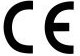 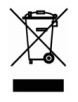 Status:LED-AnzeigeRuhezustand nach Pairing:Blinkt 1mal alle 12 SekundenEingehender Anruf:BlinktNiedriger Batteriestand:Blinkt alle 30 Sekunden 3mal und ein Signalton ist im Lautsprecher des PURO zu hörenLaden:Permanentes leuchten der LEDEinschalten:Blinkt rasch 3 Sekunden langAusschalten:Blinkt 5malPairing Modus:Permanentes leuchten der LEDBluetooth Spezifikation:v2.0+EDR Klasse 2QDID:B015838Bluetooth profil:Unterstützt das Bluetooth® Headset- u. Freisprechprofil (HFP 1.5)RF Frequenzbereich:2.402-2.480GHZ, 2.4G ISM bandFunkleistung:Empfangsempfindlichkeit von -90dBm, TX Power Max 4dBmFrequenzbereich:20 Hz – 20 KHz, sehr hoher Signal-Rauschabstand (SNR):95 dB, Klirrfaktor (THD):0.1%Batterie:Wiederaufladbarer 90mAh Li-Polymer AkkuAusgangsleistung Ladegerät:DC 5V&200mASoll Ladezeit:ungefähr 2 StundenSprechzeit:Bis zu 5 StundenStandby:Bis zu 100 StundenHeadset status:LED IndicationIn idle state after paired:Flashes 1 time every 12 secondsIncoming call:FlashesLow battery:Flashes 3 times every 30 seconds and there is beep soundCharging:Keeps onSwitch on:Flashes rapidly 3 secondsSwitch off:Flashes 5 timesPairing state:Keeps on Bluetooth Specification:v2.0+EDR class 2QDID:B015838Bluetooth profile:Supports Bluetooth Headset- and Handsfree Profile (HFP 1.5)RF :2.402-2.480GHZ, 2.4G ISM bandRadio Performance:Receive Sensitivity of -90dBm, TX Power Max 4dBmFrequency Response:20 Hz - 20 KHz, Very high Signal to Noise Ratio (SNR):95 dB, Total Harmonic Distortion (THD):0.1%:Rechargeable 90mAh Li-Polymer Charger adapter Output:DC 5V&200mANominal charging time:around 2 hoursTalk time:Up to 5 hoursStandby time:Up to 100 hours